Travail à faireAprès avoir lu le document, répondez aux questions suivantes :En quoi une facture est-elle à la fois un document comptable, fiscal et juridique ?Justifiez la présence sur une facture des informations suivantes : Le numéro de facture ;Les montants HT et TTC et le Numéro de TVA intracommunautaire ;Le nom de l’acheteur et du vendeur ;La date de la facture ;Les remises et escomptes.Doc.   Facture : les mentions obligatoiresSource : http://droit-finances.commentcamarche.net/DéfinitionUne facture est un document officiel émis par un professionnel sur un papier à en-tête de son entreprise, qui détaille les conditions de délivrance d'une marchandise ou d'une prestation de service. Ce document est de nature à la fois juridique, fiscale et comptable. Il est édité en deux exemplaires et doit être, en principe, conservé pendant dix ans. Ce document comptable constitue une preuve pour le vendeur et pour l'acheteur. La facture est obligatoireLa délivrance d'une facture est obligatoire dans les cas suivants. Quand il s'agit d'une vente ou d'une prestation de services entre professionnels. Pour les ventes de marchandises, entre un professionnel et un particulier, quand celui-ci le demande, ou en cas de vente à distance. Pour les prestations de services, entre un professionnel et un particulier, quand le prix dépasse 25 euros, ou à la demande du particulier.Les mentions obligatoiresUne facture doit comporter obligatoirement les mentions suivantes : la date à laquelle elle a été émise son numéro d'ordre (chaque facture comporte un numéro unique, basé sur une séquence continue) la date de la vente ou de la prestation de services le nom et l'adresse du vendeur ou du prestataire de services, avec son numéro Siren et son numéro d'immatriculation au registre du commerce, le nom et l'adresse de l'acheteur, le numéro individuel d'identification à la TVA (sauf quand le montant total de la facture hors-taxes est inférieur à 150 euros) le descriptif exact du produit ou de la prestation de services le décompte détaillé des quantités et des prix le prix unitaire hors taxes du produit ou le taux horaire hors taxes de la prestation fournie le taux de TVA et le montant total de la TVA correspondante les éventuels rabais ou ristournes la somme totale hors-taxes et la somme totale TTC la date d'échéance du paiement et les éventuelles conditions d'escompte applicables en cas de paiement anticipéRéponsesEn quoi une facture est-elle à la fois un document comptable, fiscal et juridique ?Justifiez la présence sur une facture des informations suivantes :Le numéro de facture,Les montants HT et TTC et le Numéro de TVA intracommunautaire,Le nom de l’acheteur et du vendeur,La date de la facture, Les remises et escomptes.Réflexion 1 - Identifier les contraintes légales liées aux documents commerciaux Réflexion 1 - Identifier les contraintes légales liées aux documents commerciaux Réflexion 1 - Identifier les contraintes légales liées aux documents commerciaux Durée : 15’ou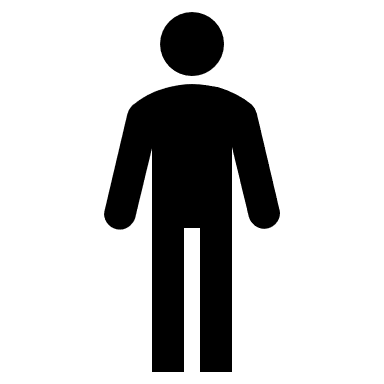 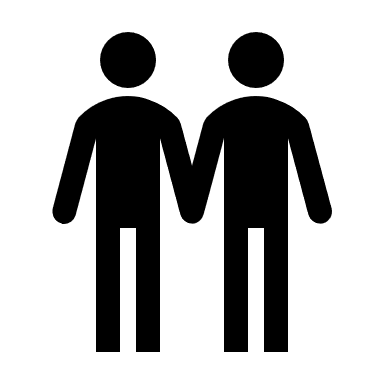 Source